Stipend – vidare- og etterutdanningKortfattet ProsjektsammendragFellesskapet av samarbeidande klubbar på Sunnmøre og  Nordfjord har vore med på å bygge opp ein skulestruktur på Magbandoma (Mile 36), Koya Ciefdom, Port Loko District, Sierra Leone. Lokalsamfunnet er fattig og elevane som går ut frå ungdomskulen har ikkje middlar til vidare skulegang. Det er  også behov for etterutdanning av lærarar og naudsynt arbeidskraft til skulen og lokalsamfunnet. Stipendordninga er tenkt å bygge opp om dette.Bakgrunn og hovedidéI samtalar med The David School sin rektor og politiske leiarar frå næraste landsby kom det fram eit utviklingsbehov for både skule og området rund. Dette kunne vere etterutdanning av lærarar og naudsynte personar for drift. Utdanning av elevar som var ferdige på ungdomskulen til nyttige samfunnsborgarar som til dømes sjukepleiarar, mekanikarar og snekkarar.Rotarianeres medvirkningRotarymedlemar frå Volda og Hareid vil delta i organiseringa ute på skulen.  Medlemar frå samarbeidande klubbar vil delta i å skaffe middlar til prosjektet.Effekt og hensiktProsjektet sitt formål er å vise at det er mulig å skape stor utvikling med relative små middlar. Prosjektet kjem heilt sikkert til å halde fram etter prosjektperioda men då med ei anna finansiering.ØkonomiØvrig informasjon, lenkerLink til skulen: http://www.thedavidschool.co.uk/Det er per mars 2014 ein person på etter utdanning som mekanikar/smedFrå neste studieår har to studentar fått plass på lærarhøgskule. Dei to studentane har teke til som hjelpelærarar på The David School. Begge har forplikta seg til å undervise på skulen i like mange år som dei får studiestøtte til, sjølvsagt med normal løn.Denne framdriftsrapporten vil verte redigert i mai/juni 2014.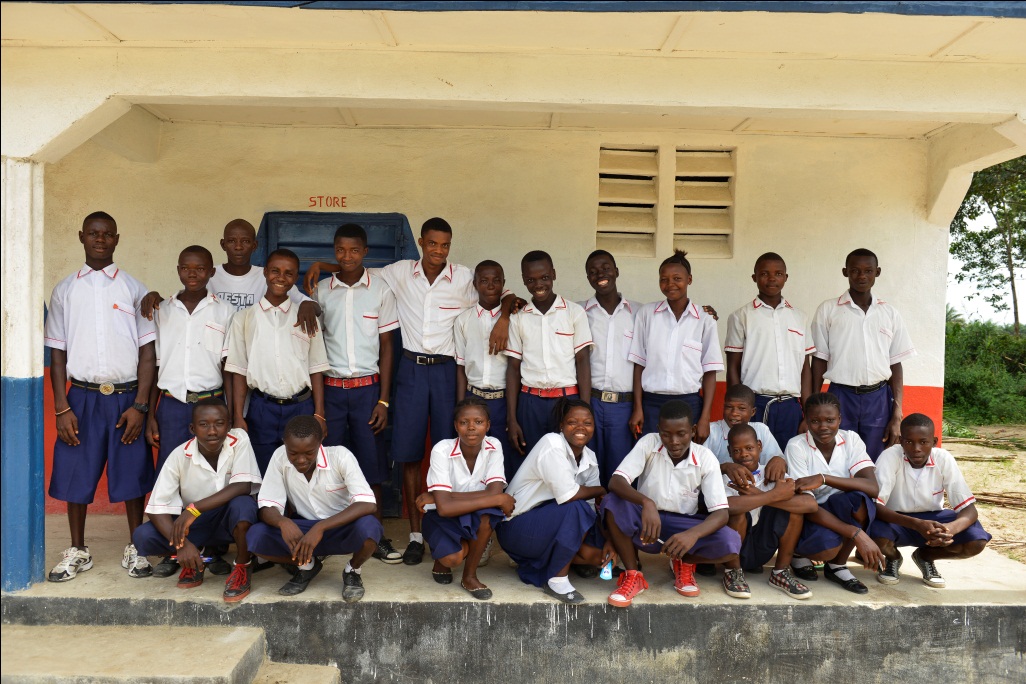 Fellesskapet av samarbeidande klubbar på Sunnmøre og  Nordfjord har vore med på å bygge opp ein skulestruktur på Magbandoma (Mile 36), Koya Ciefdom, Port Loko District, Sierra Leone.PROSJEKTDATAType ProsjektDistrikt GrantTotalt BudsjettKr.45,000PROSJEKTDATAProsjekt START / SLUTT2014/2016Samlet TRF bidragKr. 15,000PROSJEKTDATAFramdrifts-/Slutt rapportFramdrift rapportPROSJEKTDATAPROSJEKTDATANorgeNorgeMottakerlandMottakerlandPROSJEKTDATARotary Distrikt2305Distrikt/landSierra LeonePROSJEKTDATAPrimær KlubbVoldaPROSJEKTDATAAndre klubberSamarbeidande klubbarPROSJEKTDATAPROSJEKTDATASamarbeidsorganisasjonThe David School TrustThe David School TrustThe David School TrustBudsjettNOKStipend til vidare og etterutdanning45,000,-Samlet kostnadsbudsjett45,000,-Egenkapital fra primære klubber, netto30.000Egenkapital andre klubber00 000Tilskudd Distrikt (DDF, etc)00 000Tilskudd Rotary Grants15,000Samlet finansiering45.000Stipulert verdi av egeninnsats fra klubbene, ikke medtatt i regnskap, 100 t a 200,-20.000